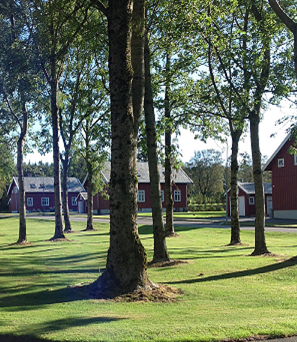 KONTAKTBETJENTENS VURDERINGER TIL SØKNAD OM OVERFØRING TIL AVDELING RØDGATA.Innsattes navn: 
Er under straffegjennomføring for: 
Tidsrammer: 2/3 tid:                         Endt tid:                     Permisjonstid:Momenter til vurdering:Den innsattes motivasjonsfaktorer for å søke Rødgata. Er de reelle slik du vurderer det?Den innsattes forhold til egen kriminalitet. Har dere snakket om hva den innsatte gjennomfører straff for, og hva er hans synspunkter på det? Hvordan fungerer den innsatte sosialt, i gruppe på avdelingen og i samhandling med de andre innsatte?Hvilke planer er det for prøveløslatelse, og hvor langt er arbeidet kommet? Som kontaktbetjent, hva er din totale vurdering? Vil den innsatte nyttiggjøre seg et opphold i Rødgata, vil han mestre utfordringene?Er det andre momenter i saken du tenker vi skal vite om, vurdere eller vektlegge?Kontaktbetjent: Takk for at du tok deg tid til å fylle ut dette Hilsen oss i Rødgata.